25.02.2022 года состоялась встреча Учебно-методического центра Карагандинской области с родителями детей с особыми образовательными потребностями.Представитель лаборатории социально-психологического сопровождения Любчанская Т.В. осветила результата проведенного опроса среди родительской общественности Карагандинской области, в котором приняли участие 1203 родителя. Опросник проводился с целью выявления проблемных зон в образовательном процессе инклюзивного направления. Затрагивались вопросы принятия детей с ООП в коллективе, булинга, отношения других родителей индивидуальные на программы и т.д.Родители задавали волнующие их вопросы представителям УМЦ Карагандинской области, где получали ответы и решение проблемных моментов.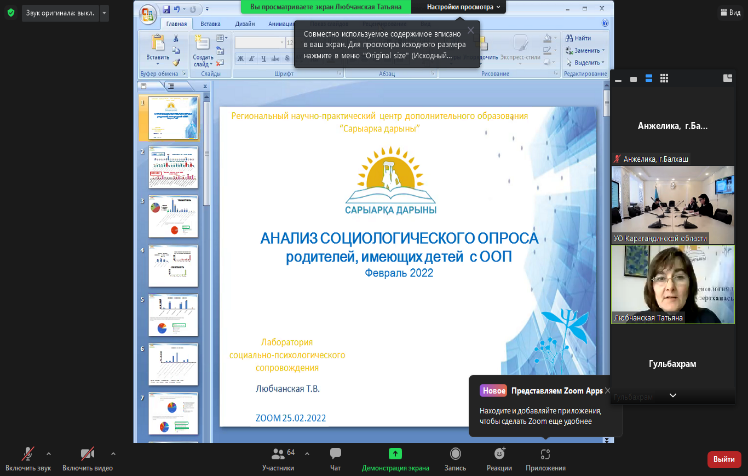 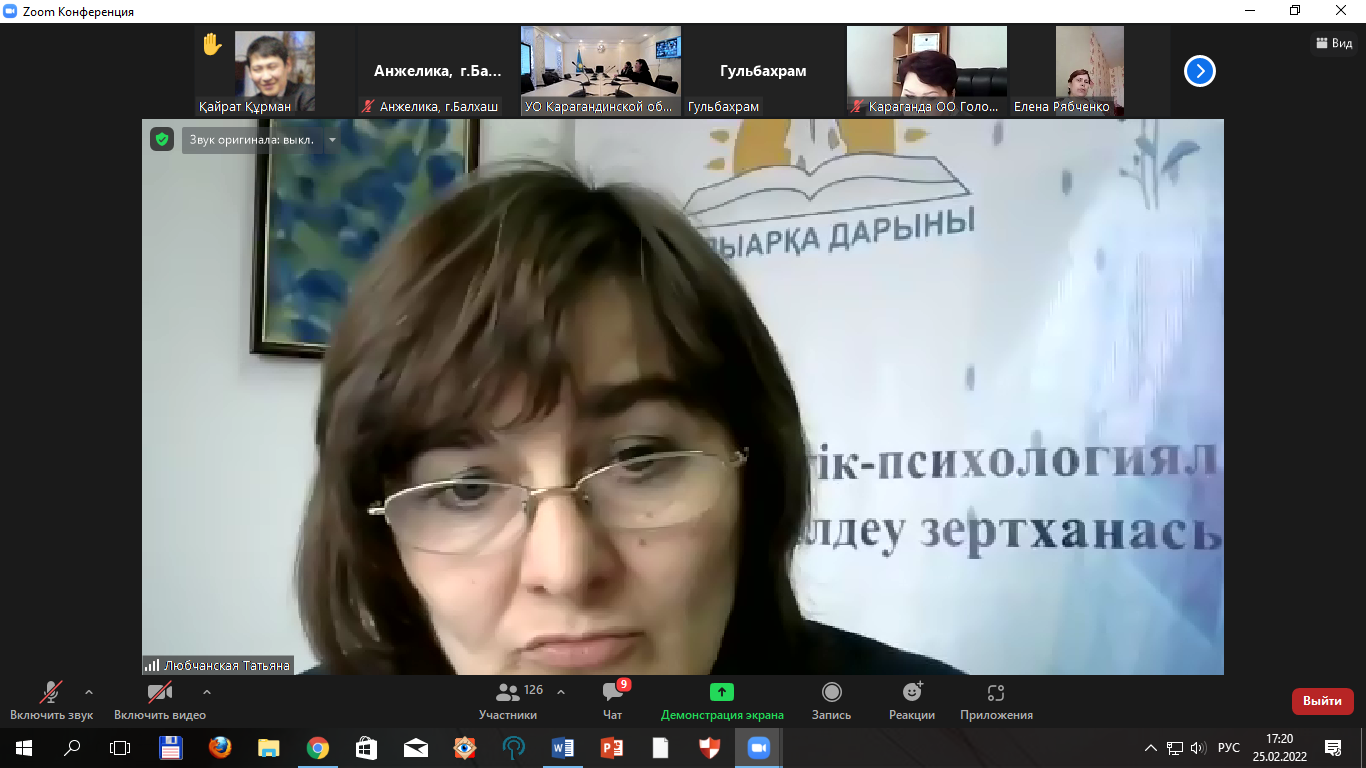 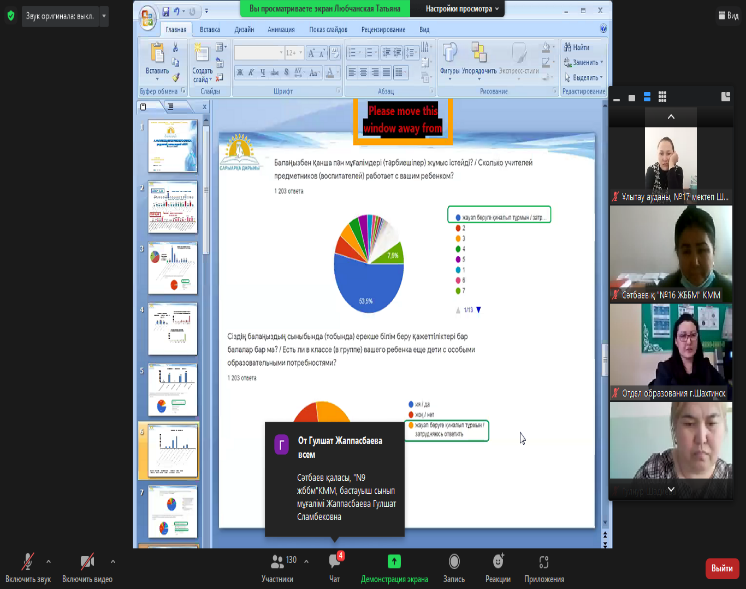 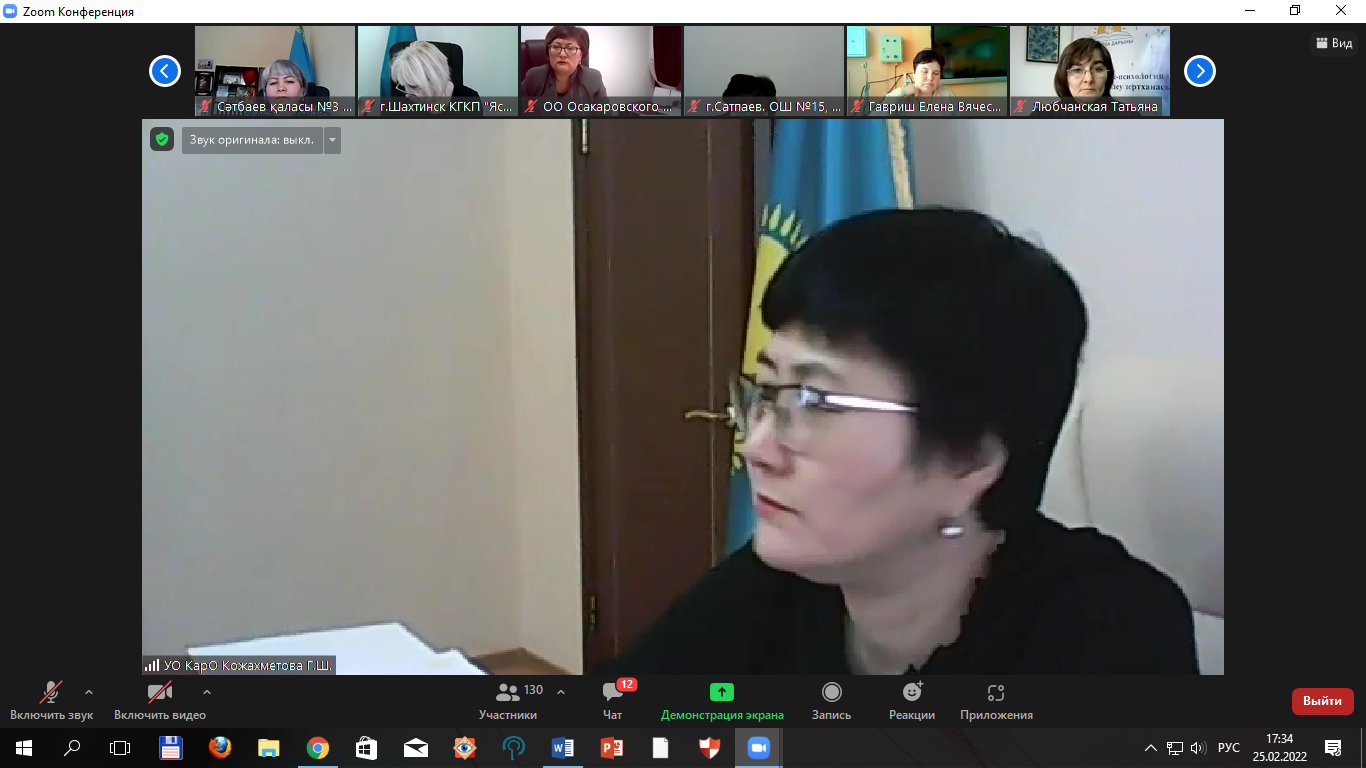 